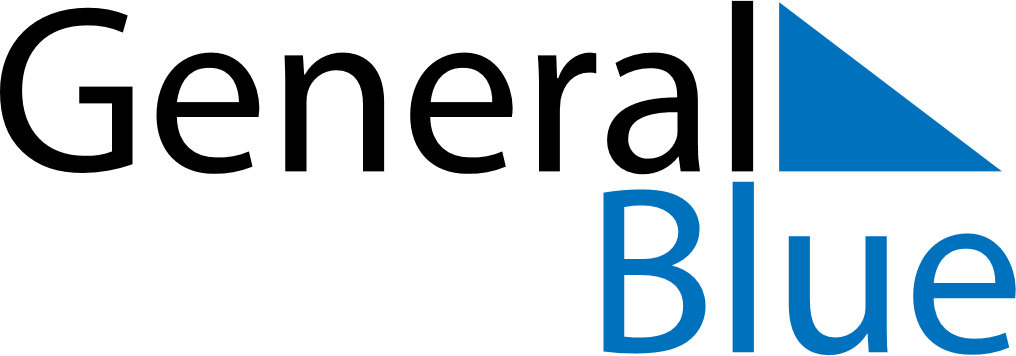 May 2024May 2024May 2024May 2024May 2024May 2024Stroemsund, Jaemtland, SwedenStroemsund, Jaemtland, SwedenStroemsund, Jaemtland, SwedenStroemsund, Jaemtland, SwedenStroemsund, Jaemtland, SwedenStroemsund, Jaemtland, SwedenSunday Monday Tuesday Wednesday Thursday Friday Saturday 1 2 3 4 Sunrise: 4:31 AM Sunset: 9:18 PM Daylight: 16 hours and 47 minutes. Sunrise: 4:27 AM Sunset: 9:21 PM Daylight: 16 hours and 53 minutes. Sunrise: 4:24 AM Sunset: 9:24 PM Daylight: 17 hours and 0 minutes. Sunrise: 4:21 AM Sunset: 9:27 PM Daylight: 17 hours and 6 minutes. 5 6 7 8 9 10 11 Sunrise: 4:17 AM Sunset: 9:31 PM Daylight: 17 hours and 13 minutes. Sunrise: 4:14 AM Sunset: 9:34 PM Daylight: 17 hours and 19 minutes. Sunrise: 4:11 AM Sunset: 9:37 PM Daylight: 17 hours and 26 minutes. Sunrise: 4:07 AM Sunset: 9:40 PM Daylight: 17 hours and 32 minutes. Sunrise: 4:04 AM Sunset: 9:43 PM Daylight: 17 hours and 39 minutes. Sunrise: 4:01 AM Sunset: 9:46 PM Daylight: 17 hours and 45 minutes. Sunrise: 3:58 AM Sunset: 9:50 PM Daylight: 17 hours and 52 minutes. 12 13 14 15 16 17 18 Sunrise: 3:54 AM Sunset: 9:53 PM Daylight: 17 hours and 58 minutes. Sunrise: 3:51 AM Sunset: 9:56 PM Daylight: 18 hours and 4 minutes. Sunrise: 3:48 AM Sunset: 9:59 PM Daylight: 18 hours and 11 minutes. Sunrise: 3:45 AM Sunset: 10:02 PM Daylight: 18 hours and 17 minutes. Sunrise: 3:42 AM Sunset: 10:06 PM Daylight: 18 hours and 23 minutes. Sunrise: 3:39 AM Sunset: 10:09 PM Daylight: 18 hours and 30 minutes. Sunrise: 3:36 AM Sunset: 10:12 PM Daylight: 18 hours and 36 minutes. 19 20 21 22 23 24 25 Sunrise: 3:33 AM Sunset: 10:15 PM Daylight: 18 hours and 42 minutes. Sunrise: 3:29 AM Sunset: 10:18 PM Daylight: 18 hours and 48 minutes. Sunrise: 3:27 AM Sunset: 10:21 PM Daylight: 18 hours and 54 minutes. Sunrise: 3:24 AM Sunset: 10:24 PM Daylight: 19 hours and 0 minutes. Sunrise: 3:21 AM Sunset: 10:27 PM Daylight: 19 hours and 6 minutes. Sunrise: 3:18 AM Sunset: 10:30 PM Daylight: 19 hours and 12 minutes. Sunrise: 3:15 AM Sunset: 10:33 PM Daylight: 19 hours and 18 minutes. 26 27 28 29 30 31 Sunrise: 3:12 AM Sunset: 10:36 PM Daylight: 19 hours and 24 minutes. Sunrise: 3:09 AM Sunset: 10:39 PM Daylight: 19 hours and 29 minutes. Sunrise: 3:07 AM Sunset: 10:42 PM Daylight: 19 hours and 35 minutes. Sunrise: 3:04 AM Sunset: 10:45 PM Daylight: 19 hours and 40 minutes. Sunrise: 3:02 AM Sunset: 10:48 PM Daylight: 19 hours and 46 minutes. Sunrise: 2:59 AM Sunset: 10:51 PM Daylight: 19 hours and 51 minutes. 